Publicado en   el 23/05/2014 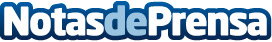 Abertis alcanza un acuerdo para incrementar su participación en las autopistas chilenas Rutas del Pacífico y Autopista Central Datos de contacto:Nota de prensa publicada en: https://www.notasdeprensa.es/abertis-alcanza-un-acuerdo-para-incrementar-su Categorias: Construcción y Materiales http://www.notasdeprensa.es